PRAKATA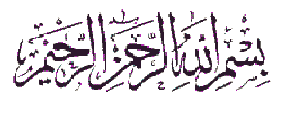 Assalamu Alaikum Wr. Wb.Alhamdulillahi Rabbil Alamin, Allahuma Shalli Ala Muhammad Wa Ali Muhammad. Puji syukur kehadirat Allah SWT yang senantiasa memberikan berkat rahmat dan hidayah-Nya, sehingga skripsi ini dapat terselesaikan. Skripsi ini berjudul “Penerapan Teknik Relaksasi untuk Mengurangi Kecemasan Siswa dalam Menghadapi Ujian di SMA Negeri 4 Pinrang”. Penulisan skripsi ini dimaksudkan sebagai persyaratan dalam penyelesaian studi pada Jurusan Psikologi Pendidikan dan Bimbingan Fakultas Ilmu Pendidikan Universitas Negeri Makassar.Selama penulisan skripsi ini, penulis menghadapi berbagai hambatan dan tantangan. Namun berkat bimbingan, motivasi, dan sumbangan pemikiran dari berbagai pihak, segala hambatan dan tantangan dapat teratasi. Oleh karena itu, dengan penuh rasa hormat penulis menghanturkan terima kasih yang sebesar-besarnya kepada Dr. Hj. Kustiah Sunarty, M.Pd dan Prof. Dr. H. Alimuddin Mahmud, M.Pd, masing-masing selaku pembimbing I dan pembimbing II, yang telah banyak meluangkan waktu dan tenaga dalam memberikan arahan, petunjuk dan motivasi kepada penulis mulai dari penyusunan usulan penelitian hingga selesainya skripsi ini.Selanjutnya pada kesempatan ini pula penulis menyampaikan rasa terima kasih yang sebesar-besarnya dan penghargaan yang setinggi-tingginya kepada :Dr. Abdullah Sinring, M.Pd sebagai Dekan Fakultas Ilmu Pendidikan Universitas Negeri Makassar atas segala kebijaksanaan dan dukungannya sehingga proses perkuliahan maupun penyusunan skripsi berjalan dengan lancar.  Drs. M. Ali Latif Amri, M. Pd sebagai Pembantu Dekan I,                                Drs. Andi Mappincara, M.Pd sebagai Pembantu Dekan II, dan Drs.Muhammad Faisal,M.Pd. sebagai Pembantu Dekan III, Fakultas Ilmu Pendidikan Universitas Negeri Makassar atas segala bantuan dan layanan dalam bidang akademik, administrasi dan kemahasiswaan selama penulis menempuh pendidikan di Fakultas Ilmu Pendidikan. Drs. H. Muhammad Anas, M.Si dan Dr. Abdul Saman, S.Pd, M.Si, Kons, masing-masing sebagai Ketua dan Sekretaris Jurusan Psikologi Pendidikan dan Bimbingan atas segala bantuannya dalam administrasi maupun dalam perkuliahan. Bapak dan Ibu Dosen Fakultas Ilmu Pendidikan, khususnya Jurusan Psikologi Pendidikan dan Bimbingan yang telah mendidik dan memberikan bekal ilmu pengetahuan kepada penulis.Bapak Muhammad Aris, M.Pd Selaku Kepala SMA Negeri 4 Pinrang yang telah memberikan izin penelitian dan Bapak Abd. Rasyid, S.Pd selaku Guru Pembimbing SMA Negeri 4 Pinrang yang telah banyak membantu penulis selama penelitian. Teristimewa buat kedua orang tuaku tercinta, Ayahanda Hammade dan Ibunda Hj. Salmiah yang telah merawat dan membesarkan penulis dengan susah payah dan ketulusannya mencurahkan cinta, kasih sayang dan perhatiannya disertai dengan iringan doa sehingga penulis dapat menyelesaikan studinya. Semoga ananda dapat membalas setiap tetes demi tetes keringat yang tercurah demi membimbing ananda menjadi seorang manusia yang berguna .Kakakku tercinta Haslina, yang selalu memberi semangat dan perhatiannya serta keluarga besar, terima kasih atas doa dan dukungan baik secara moril maupun materi.Keponakanku tersayang Assyifa Azzahra Azis, yang telah membuat hari-hariku ceria dan penuh kebahagiaan.Sahabat-sahabatku tercinta Soraya Putri Tarina, Rini Usman, Kiki Ardianti, Sukmawati, Dewi Taradipa, Risna Dewi Sandi, Widia Nengsi, Indahatas doa, persaudaraan dan dukungannya.Sahabat-sahabat seperjuanganku, Sary Mastria, A. Rahmatullah, Melisa, Dewi Miranti, Permaisuri, Nurmi, dan Sry Wahyuni yang selalu setia dan sabar mendengarkan segala curahan hati dan keluh kesah penulis serta terima kasih atas doa, motivasi, persaudaraan dan pengorbanannya.Teman –teman KKN SMP Negeri 1 Watampone Kab. Bone Dewi, Pio, Bunda Anti, Anna, Umi, Syifa, Lindah, Eki, Cute, Ashar, Angga, Fadli, atas doa, persaudaraan dan dukungannya.Sahabat terbaikku Aswadi Najib, S.Pd yang selalu setia dan sabar mendengarkan segala curahan hati dan keluh kesah penulis. Serta terima kasih telah setia menemani penulis dikala suka maupun duka, doa, motivasi, pengorbanan dan dukungannya baik secara moril maupun materil.Semuateman-teman, senior maupun junior di Jurusan PPB khususnya PPB kelas A Angkatan 2010 terimakasih banyak atas bantuan kalian dan semua kebaikan serta kebersamaan kalian dalam menyelesaikan studi di Jurusan Psikologi Pendidikan dan BimbinganAdik-adik siswa SMA Negeri 4 Pinrang khususnya siswa kelas XII sebagai subjek penelitian yang dengan ikhlas dan kerja samanya dalam penelitian ini. Terima kasih kepada mereka yang tidak sempat terukirkan namanya dalam skripsi ini, kalian adalah pahlawan tak dikenal. Akhirnya dengan segala kerendahan hati, penulis menghaturkan maaf yang sedalam-dalamnya, jika dalam penulisan ini terdapat kekhilafan dan jika keingintahuan pembaca tidak sepenuhnya terjawab sebab penulis juga sebagai manusia yang dhoif yang tidak akan luput dari kesalahan. Akhirnya penulis berharap semoga skripsi ini dapat bermanfaat sebagai bahan masukan dan informasi bagi pembaca, dan semoga kebaikan dan keikhlasan serta bantuan dari semua pihak bernilai ibadah di sisi Allah SWT. Amin.Makassar,    Januari 2015Penulis